Statement byDr. Ricardo KellmanDeputy Permanent Representative of BarbadosOn the Occasion of the Review of Chile22 January 2019Thank you Mr. President.The delegation of Barbados warmly welcomes the delegation of Chile.  Barbados recognizes the value of the National report submitted and also extends its appreciation for the statement delivered this morning.   Barbados notes the actions taken on behalf of Persons of African descent, notably the work carried out, under the Action Plan, for persons living in the Arica region.  We also commend the inclusion of the category of ‘Afro-descendant’ in the partial census that took place in April 2017.  Considering the commitment displayed thus far, it is recommended that, Chile continue to give priority to identifying and addressing challenges faced by persons of African descent and that a category of ‘Afro-descendant’ be included in the full census that will take place in 2022.  Barbados also commends Chile for its progress with respect to the protection and promotion of human rights, through the adoption of various policies, including the National Human Rights Plan.  In this regard Barbados offers the following recommendation – that Chile continue to develop and implement policies aimed at combating arbitrary discrimination and commit additional resources to promote and protect the rights of its Afro-descendant populations and other vulnerable communities.  Barbados offers its best wishes to the distinguished delegation of Chile for a fruitful and successful review.  Thank you Mr. President. END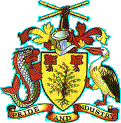 